Minutes                                                                              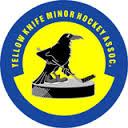 Yellowknife Minor Hockey AGMWednesday June 15th 2016 – 6:30pmWilliam MacDonald CafeteriaCall to Order	6:34pmApproval of AgendaMoved: Jim GolchertSeconded: Jenny BruceCarriedAdoption of Minutes from previous Annual General MeetingMoved: Mike VerheulSeconded: Scot GillardCarriedCommittee ReportsDirector of Special Events – See attached reportDirector of Skills and Training – See attached reportDirector of Development Teams – oral report – good year for development teamsDirector of League Programs – oral report – we need more help next year with volunteer positionsDirector of Sponsorship and Fundraising – oral reportDirector of Administration – see attached reportPresident – oral reportApproval of Financial Statements (Director of Finance)Moved: Al BowermanSeconded: Kacee MacLean	CarriedDiscussion regarding how fundraising is handled.  The executive will look into this.Appointment of Auditors – Crowe MacKayMoved:  Jeff RoundSeconded: Randy CainesCarriedNew Fees (attached form)Moved: Shaun MurraySeconded: Mike VerheulCarriedNew BusinessTeam size in Atom (From Leanne and Mitch Gardiner)RescindedHow are evaluators chosen for the development teams (From Catherine Lafferty)Evaluators are choosen by the head coach, and are people whose children are not on the ice, director does need to approve them and then they go through training.Request from Catherine Lafferty to start recording player statsTo start recording stats from Atom and upMoved: Eric DuhamelSeconded: Kace MacLeanCarriedBylaw changes –To accept the change in name for Director of Skills and Training (A on additional page)Moved: Sam RivardSeconded: Kacee MacLeanCarriedB)	Add two new director positions and to change wording to reflect in bylaws (B on additional page)Moved: Sam RivardSeconded: Leslie CainesCarriedFamily Discount (Ray Chiasson)Moved: Ray ChiassonSeconded:  NoneDefeatedSeason Format change (Ray Chiasson) Use stats from season for playoff scheduleMoved: Ray ChiassonSeconded: Mike VerheulDefeatedReduce ice times (Ray Chiasson) for Atom and PeeWee down to 1hr.Moved: Ray ChiassonSeconded: NoneDefeatedLook at how the dev team model is working(Ray Chiasson) Moved: Ray ChiassonSeconded: Irene GolchertCarriedElection of DirectorsPresidentNominations:Steve Thompson			AcclaimedDirector of FinanceNominations:Jeff Round – DeclinedKacee MacLean			AcclaimedDirector of League ProgramsNominations:Sandra Profit – DeclinedAl Bowerman			AcclaimedDirector of Skills and TrainingNominations:Stu Impett				AcclaimedDirector of Development TeamsNominations:Shawn Talbot			AcclaimedDirector of AdministrationNominations:Sam Rivard			AcclaimedDirector of Sponsorship and FundraisingNominations:Randy Caines			AcclaimedDirector of Special EventsNominations:April desjarlais			AcclaimedDirector of Female ProgramsNominations:Sandra Profit			AcclaimedDirector of Ethics and DisciplineNominations:Shannon McLeodCurtis MacKinnonWinner: Curtis MacKinnonMotion to destroy ballots: Jen PagonisSeconded: Jenny BruceCarriedRequest for Governors – We will not be starting next season unless all positions are filledRespect in Sport mandatory for all this yearDrawer for a free registration for 2016 – Winner Kent RoseAdjournment - 8:58pm_______________________________		_______________________________	Director Name						    Director Signature_______________________________		_______________________________	Director Name						    Director SignatureDate: ______________________________